МУНИЦИПАЛЬНОЕ ДОШКОЛЬНОЕ ОБРАЗОВАТЕЛЬНОЕ УЧРЕЖДЕНИЕ  «ДЕТСКИЙ САД №6» ОБЩЕРАЗВИВАЮЩЕГО ВИДА г.ЯСНОГОРСКА ТУЛЬСКОЙ ОБЛАСТИДидактическая игра«Весёлая прищепка»                                                     Подготовила воспитатель                                                                             Кулакова Ольга Александровна                                                   Ясногорск                                                        2012Использование прищепок – это развитие не только тонких движений пальцев, но и, по мнению М. М. Кольцовой, «есть все основания рассматривать кисть руки как орган речи – такой же, как артикуляционный аппарат. С этой точки зрения проекция руки есть ещё одна речевая зона мозга».Рекомендовано: воспитателям дошкольных учреждений, родителям.Дидактическая ценность: данные упражнения рассчитаны для детей 2 – 4 лет. Помогают в развитии сенсорного восприятия, мелкой моторики рук, пространственных представлений, коммуникативной функции речи, воображения.Использование: на занятиях и в свободное время прищепки «превращаются» в различных животных и птиц. Действия с прищепками озвучиваются весёлыми текстами, стихами, игровыми приёмами. Оборудование: 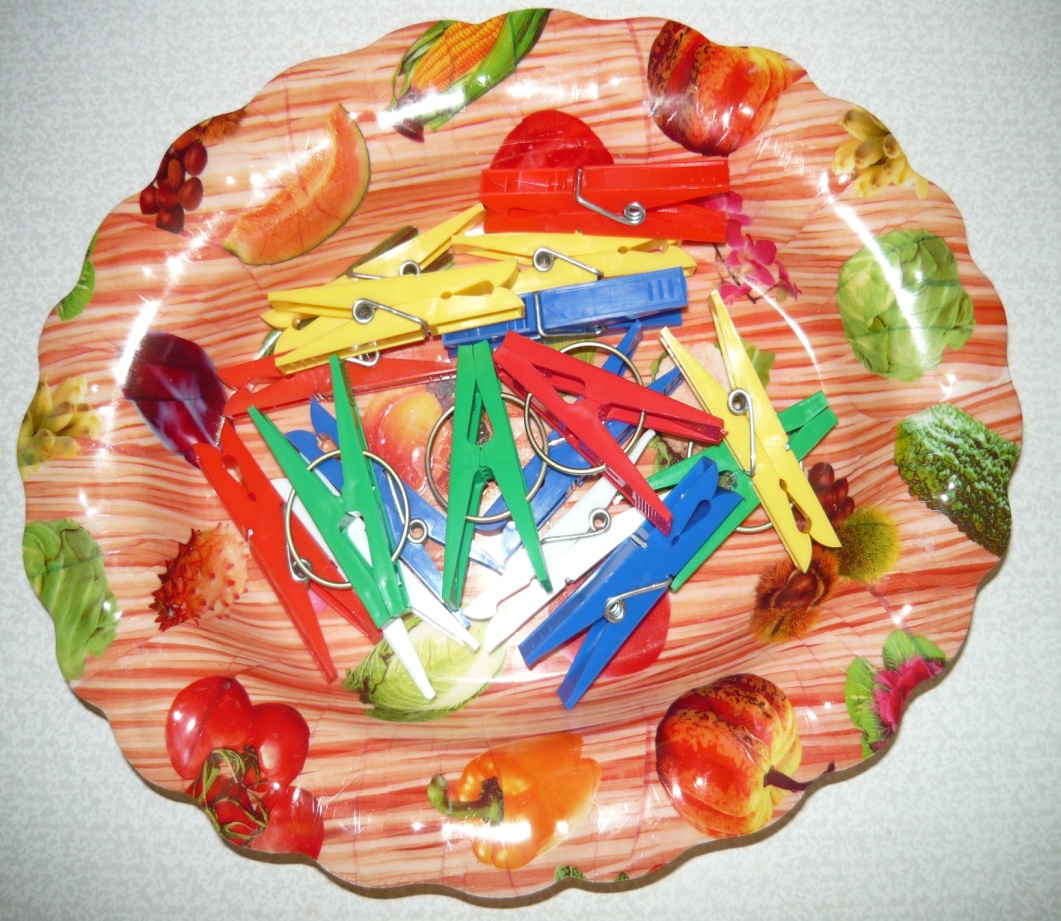 Бельевые прищепки разного цвета и размера.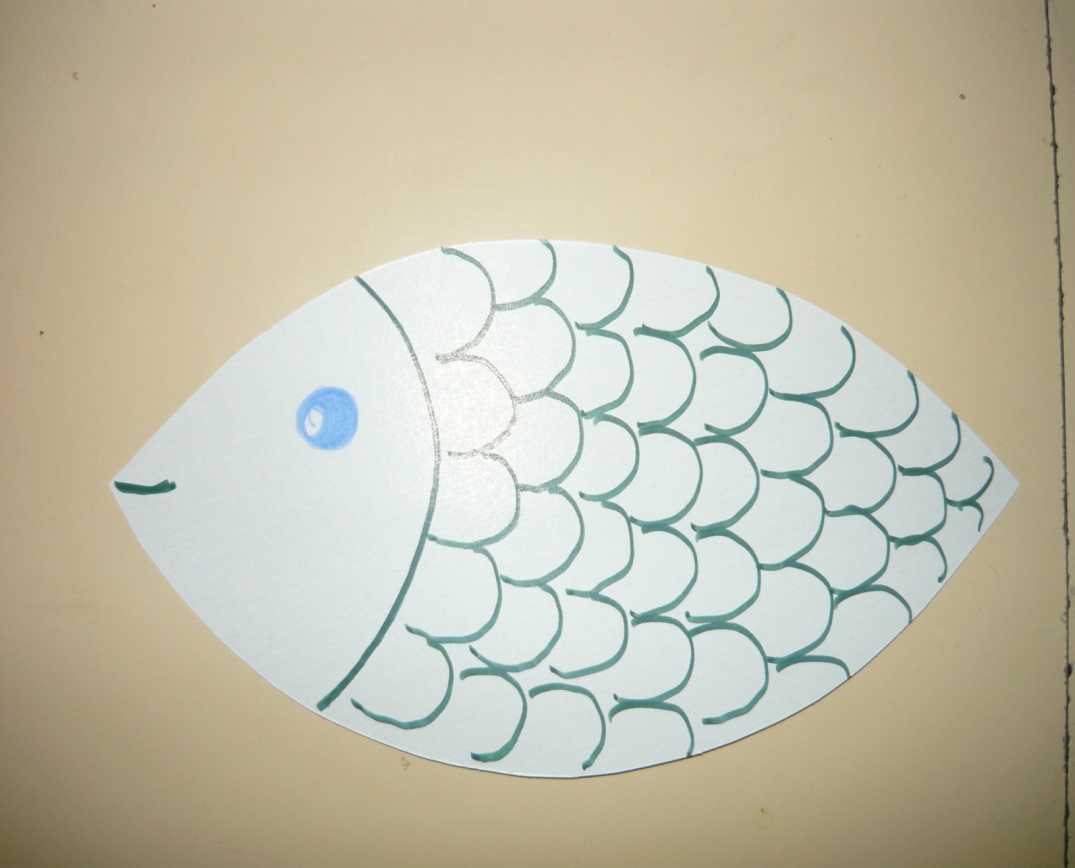 Силуэт рыбки (из картона; чешуя и глаза, нарисованы фломастером).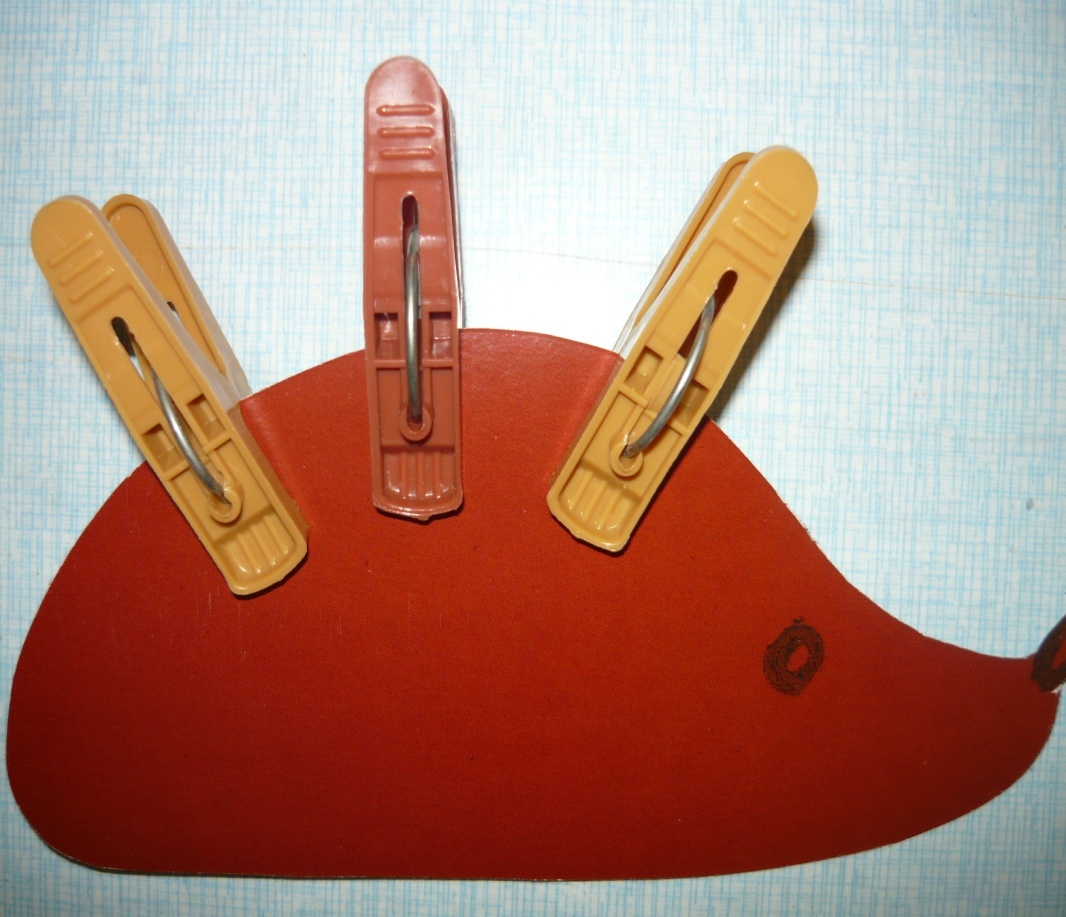 Силуэт ёжика (из коричневого картона).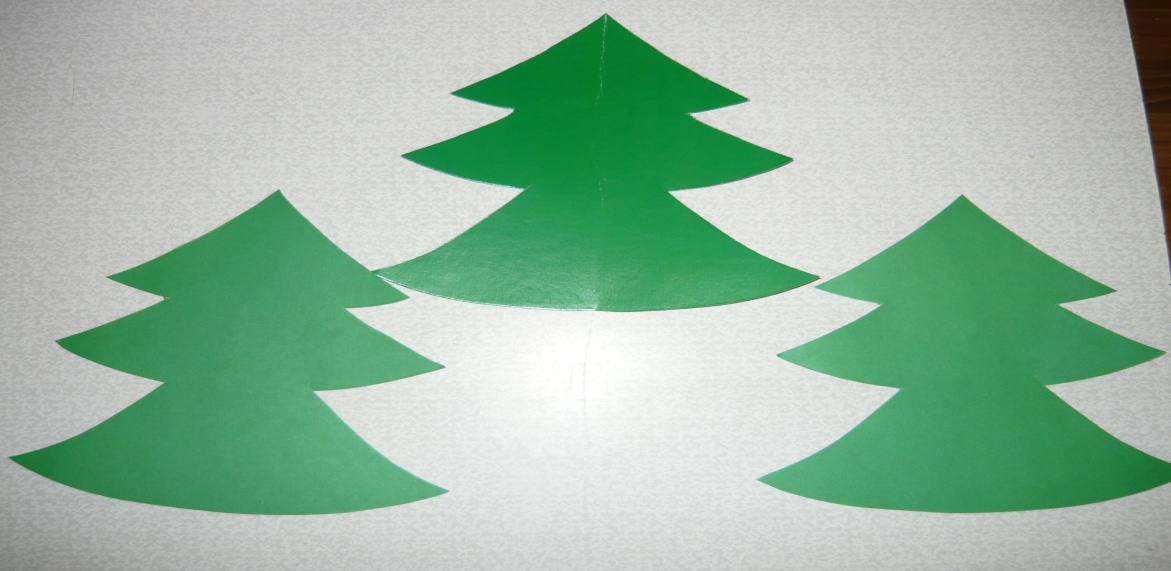 Силуэты ёлочек (из зелёного картона).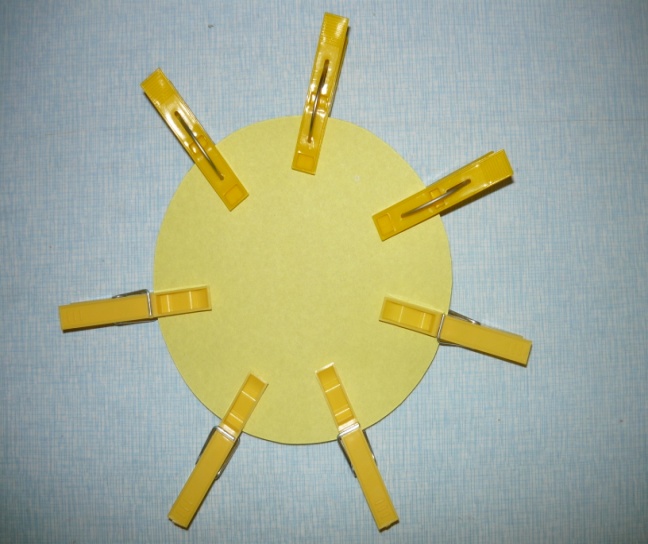 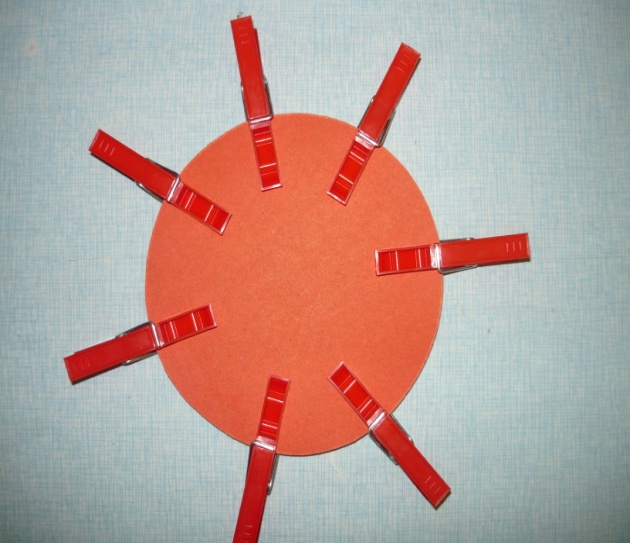 Круги (из картона жёлтого и красного цвета).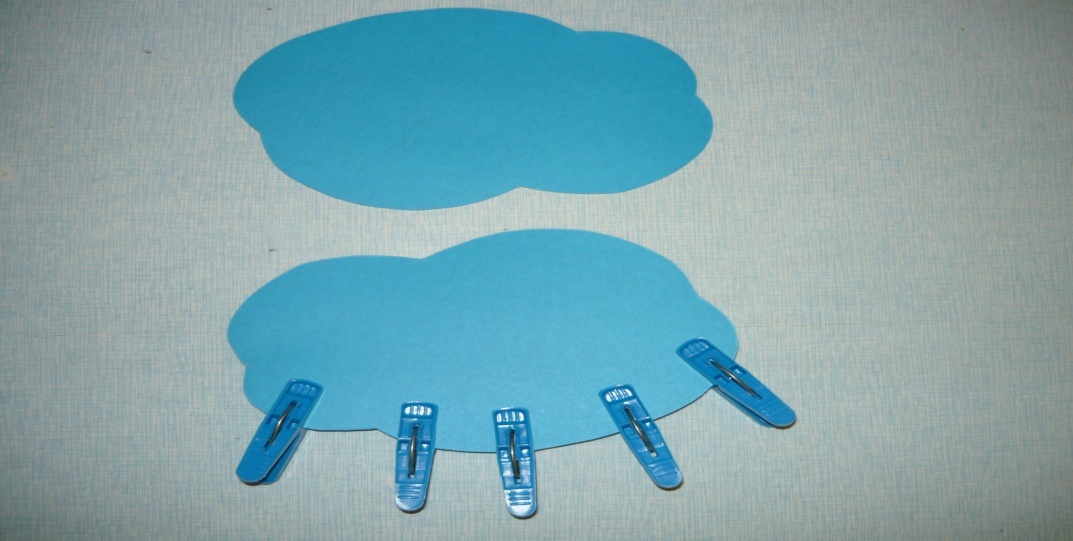 Силуэты облаков (из картона голубого цвета).Ход игры:  «Рыбка»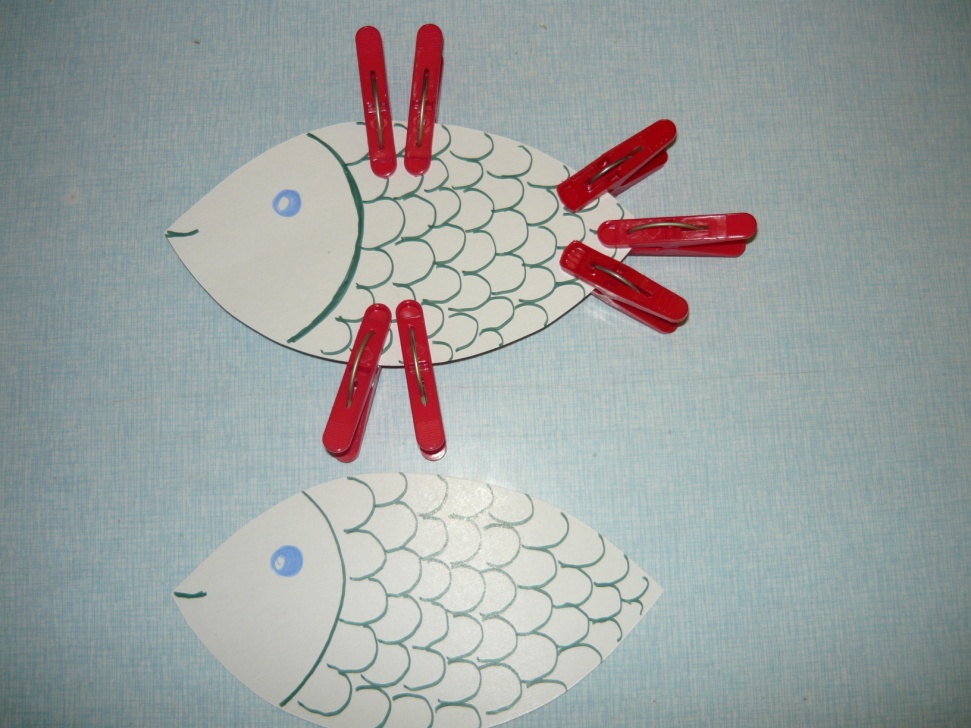 Воспитатель предлагает детям помочь рыбке и читает стихотворение:Рыбка, рыбка, что грустишь?Не видать улыбки?Без хвоста и плавниковНе бывает рыбки.Дети приделывают рыбке хвостик и плавники.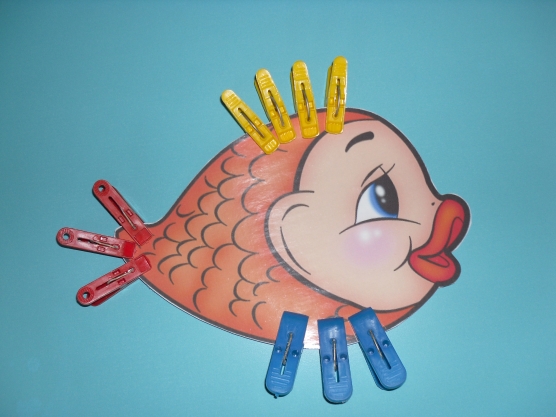 «Ёжик»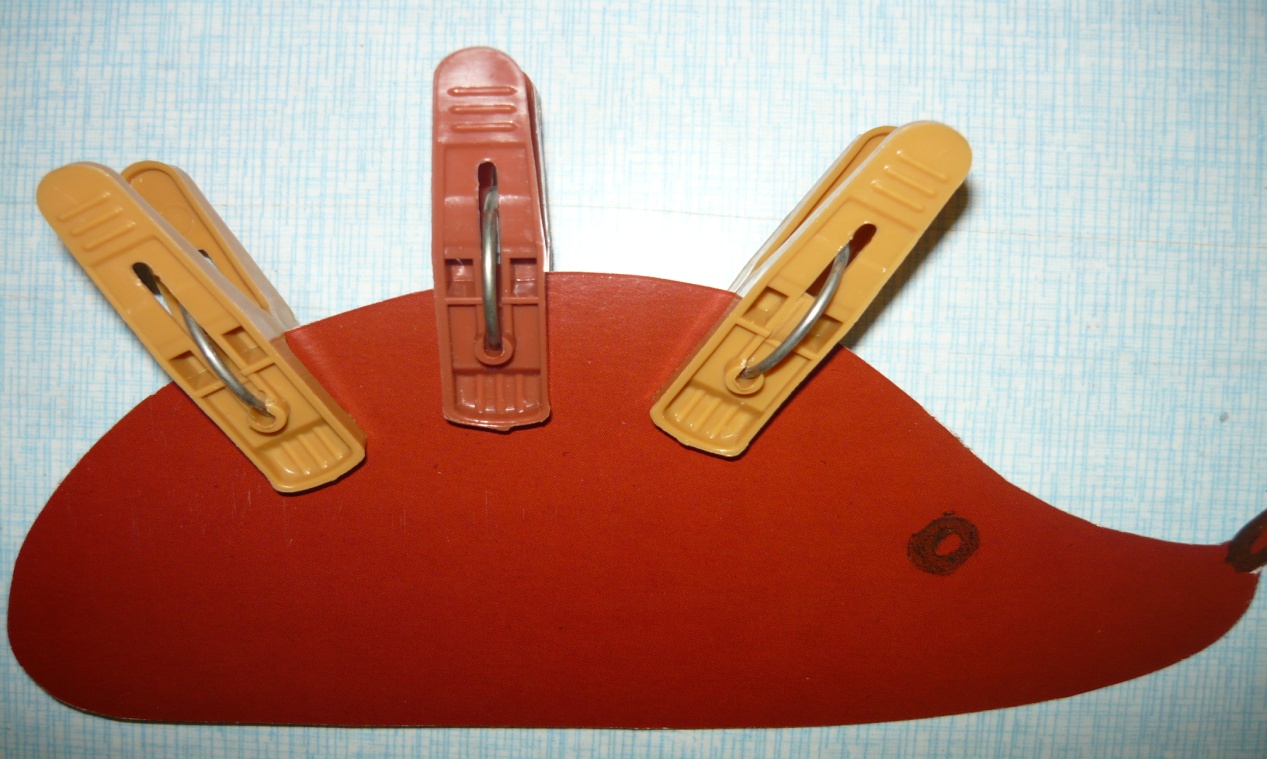 Ёжик, ёжик, где гулял?Где колючки потерял?Ты беги скорей к нам, ёжик.Мы сейчас к тебе поможем.Предлагается детям помочь ёжику собрать колючки.Усложнение:  можно взять силуэты ежей из цветного картона и предложить детям найти для них колючки такого же цвета, какого они сами.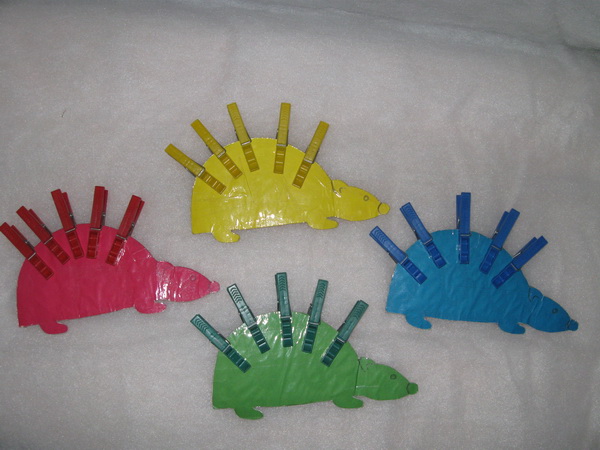 «Ёлочка»Предлагаем детям нарядить ёлку. Усложнение: слева можно предложить украсить красными «игрушками» (прищепками), а справа– жёлтыми. 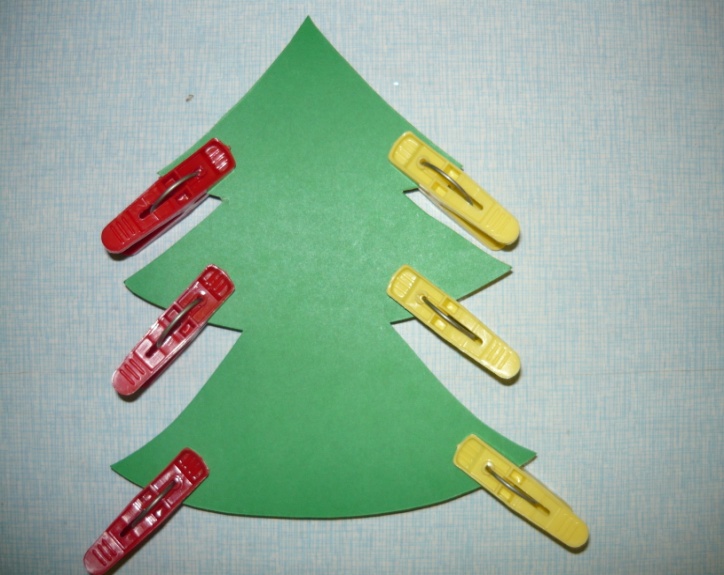 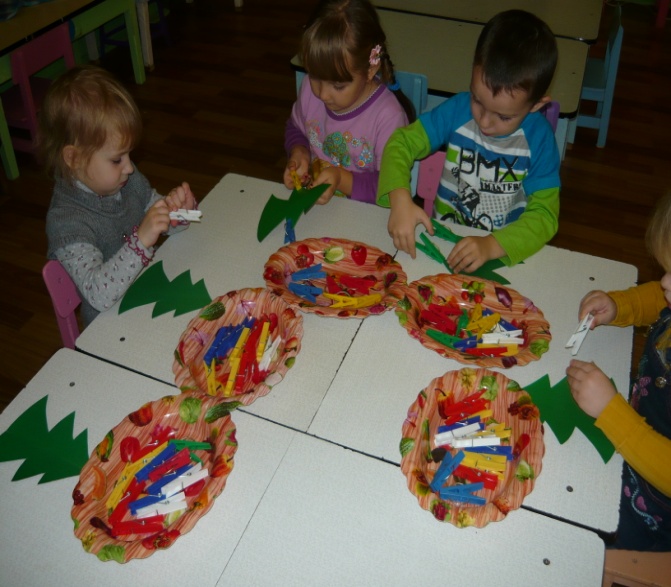 «Солнышко»Воспитатель:  А где же солнышко? Оно потеряло свои лучики. Какого цвета лучи  у солнца?
Дети. Желтого.Воспитатель: Правильно. Давайте поможем солнышку снова заиграть своими лучиками.
Солнышко, выгляни. 
Красное, высвети
(Дети  изображают солнце руками: скрещивают руки внизу, поднимают их вверх и через стороны опускают).
На холодную водицу, 
На шелковую травицу,
(Наклонившись, дети как бы поглаживают воду, травку).
На аленький цветочек,
(Дети выпрямляются, соединяют запястья рук вместе и округляют ладони).
На кругленький лужочек.
(Дети  вытягивают руки  вперед ладонями вверх и разводят их в стороны).  Воспитатель раздает детям, вырезанные из желтого (красного)  картона заготовки солнца. Малыши  выбирают из коробки  желтые (красные) прищепки и «возвращают» солнцу лучи. Воспитатель:  Какое красивое солнышко! Как оно ярко светит!    «Тучка»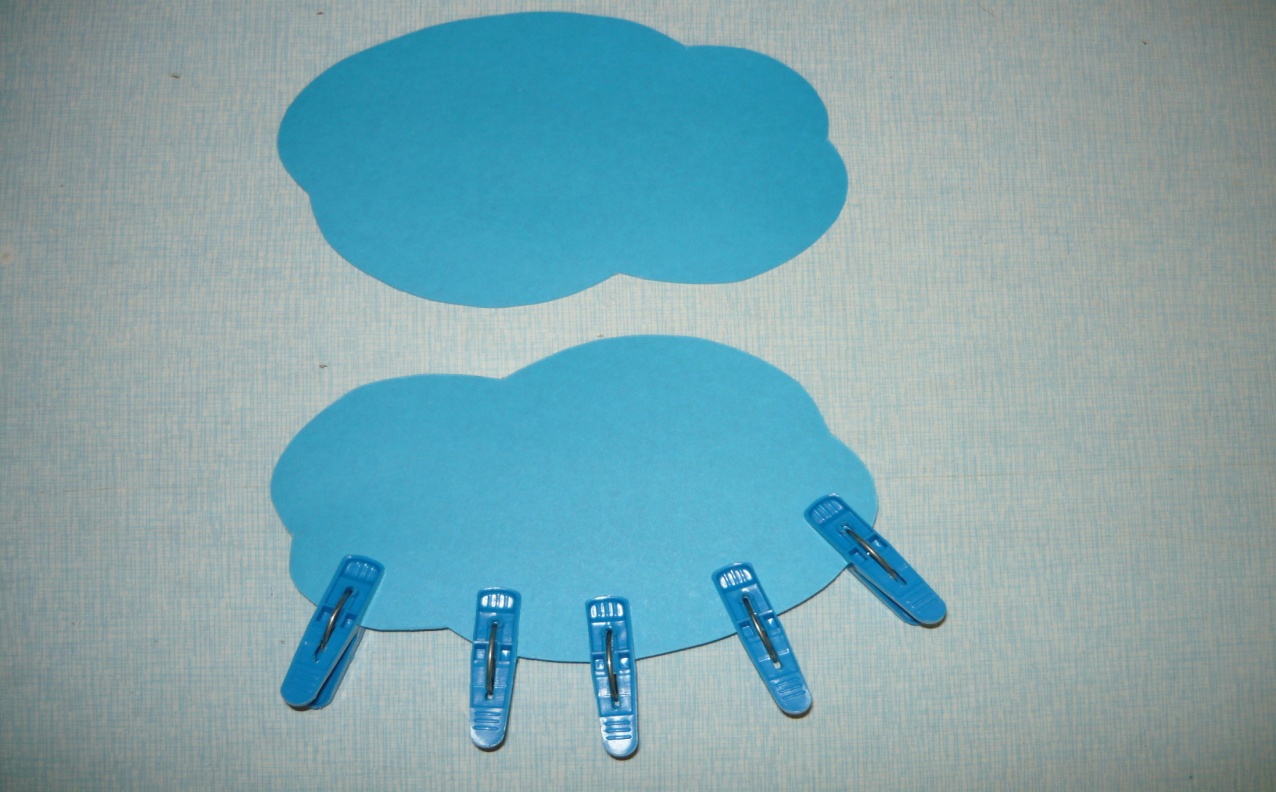 Тучка с солнышком опять 
В прятки начали играть. 
Только солнце спрячется, 
Тучка вся расплачется.Со старшими детьми можно придумывать интересные сказки.Была ясная солнечная погода, на небе светило солнышко

И вдруг подул ветер, солнышко скрылось за тучку, и пошел дождик.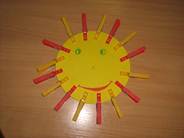 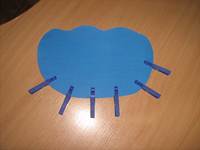 По тропинке бежал маленький ежик. Вот какой он был.

Увидал ежик, что пошел дождик и спрятался за елочку, чтобы не промокнуть.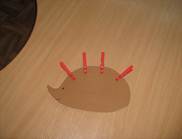 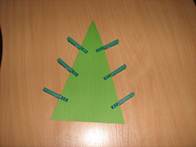 Такие игры будут увлекать малышей, а вы будете вводить их в прекрасный сказочный мир, где царит добро. При этом у детей будет развиваться эмоциональная сфера, что очень важно для раннего возраста.                              Список использованных источников:Logopedy.ruCdik – ber.ucoz.ruImages.yandex.ruwww.ivalex.vistcom.ruwww.maaam.ruФото автора.